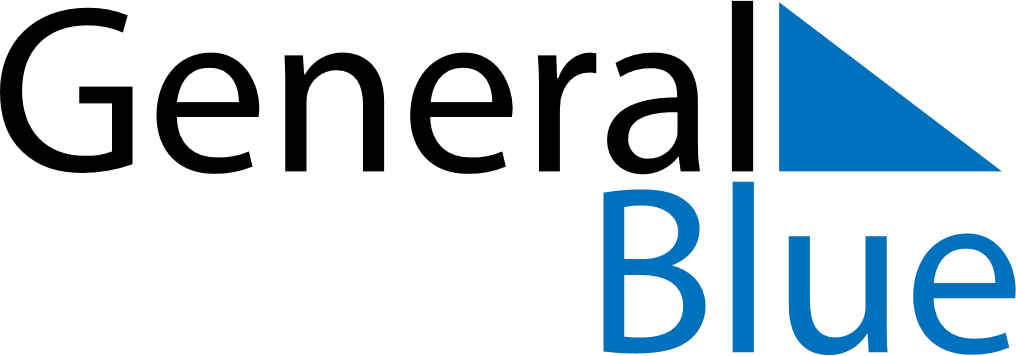 January 2024January 2024January 2024January 2024January 2024January 2024Lessel, Benue, NigeriaLessel, Benue, NigeriaLessel, Benue, NigeriaLessel, Benue, NigeriaLessel, Benue, NigeriaLessel, Benue, NigeriaSunday Monday Tuesday Wednesday Thursday Friday Saturday 1 2 3 4 5 6 Sunrise: 6:35 AM Sunset: 6:18 PM Daylight: 11 hours and 42 minutes. Sunrise: 6:35 AM Sunset: 6:18 PM Daylight: 11 hours and 42 minutes. Sunrise: 6:36 AM Sunset: 6:19 PM Daylight: 11 hours and 43 minutes. Sunrise: 6:36 AM Sunset: 6:20 PM Daylight: 11 hours and 43 minutes. Sunrise: 6:37 AM Sunset: 6:20 PM Daylight: 11 hours and 43 minutes. Sunrise: 6:37 AM Sunset: 6:21 PM Daylight: 11 hours and 43 minutes. 7 8 9 10 11 12 13 Sunrise: 6:37 AM Sunset: 6:21 PM Daylight: 11 hours and 43 minutes. Sunrise: 6:38 AM Sunset: 6:22 PM Daylight: 11 hours and 43 minutes. Sunrise: 6:38 AM Sunset: 6:22 PM Daylight: 11 hours and 43 minutes. Sunrise: 6:39 AM Sunset: 6:23 PM Daylight: 11 hours and 44 minutes. Sunrise: 6:39 AM Sunset: 6:23 PM Daylight: 11 hours and 44 minutes. Sunrise: 6:39 AM Sunset: 6:24 PM Daylight: 11 hours and 44 minutes. Sunrise: 6:39 AM Sunset: 6:24 PM Daylight: 11 hours and 44 minutes. 14 15 16 17 18 19 20 Sunrise: 6:40 AM Sunset: 6:24 PM Daylight: 11 hours and 44 minutes. Sunrise: 6:40 AM Sunset: 6:25 PM Daylight: 11 hours and 44 minutes. Sunrise: 6:40 AM Sunset: 6:25 PM Daylight: 11 hours and 45 minutes. Sunrise: 6:41 AM Sunset: 6:26 PM Daylight: 11 hours and 45 minutes. Sunrise: 6:41 AM Sunset: 6:26 PM Daylight: 11 hours and 45 minutes. Sunrise: 6:41 AM Sunset: 6:27 PM Daylight: 11 hours and 45 minutes. Sunrise: 6:41 AM Sunset: 6:27 PM Daylight: 11 hours and 45 minutes. 21 22 23 24 25 26 27 Sunrise: 6:41 AM Sunset: 6:28 PM Daylight: 11 hours and 46 minutes. Sunrise: 6:41 AM Sunset: 6:28 PM Daylight: 11 hours and 46 minutes. Sunrise: 6:42 AM Sunset: 6:28 PM Daylight: 11 hours and 46 minutes. Sunrise: 6:42 AM Sunset: 6:29 PM Daylight: 11 hours and 46 minutes. Sunrise: 6:42 AM Sunset: 6:29 PM Daylight: 11 hours and 47 minutes. Sunrise: 6:42 AM Sunset: 6:29 PM Daylight: 11 hours and 47 minutes. Sunrise: 6:42 AM Sunset: 6:30 PM Daylight: 11 hours and 47 minutes. 28 29 30 31 Sunrise: 6:42 AM Sunset: 6:30 PM Daylight: 11 hours and 48 minutes. Sunrise: 6:42 AM Sunset: 6:31 PM Daylight: 11 hours and 48 minutes. Sunrise: 6:42 AM Sunset: 6:31 PM Daylight: 11 hours and 48 minutes. Sunrise: 6:42 AM Sunset: 6:31 PM Daylight: 11 hours and 48 minutes. 